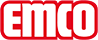 emco Bauemco DIPLOMAT Original con inserto di gomma 512 Gtipo512 Gtrafficonormaleprofilo portanteRealizzato con alluminio rigido con isolamento fonoassorbente sul lato inferioreColore del profilo di supportoStandard anodizzato naturale. Colori anodizzati con sovrapprezzo: EV3 oro, C33 bronzo medio, C35 nero oppure C31 acciaio inoxaltezza appr. (mm)12Superficie di calpestioinserti di gomma profilati, incassati, robusti e resistenti alle intemperie.distanza profili standard ca. (mm)5 , distanziatore di gommasistemi di porte automatichePorte girevoli disponibili da 3 mm secondo DIN EN 16005sicurezza antiscivolocaratteristica antiscivolo R 9 secondo la norma DIN 51130coloriGommareazione al fuocoReazione al fuoco Bfl-s1 dell’intera struttura del tappeto secondo EN 13501 disponibile su richiesta (con sovrapprezzo).collegamentocon cavo di acciaio inossidabile rivestito di plasticagaranzia4 anni di garanziaLe condizioni di garanzia sono disponibili all’indirizzo:DimensioniLarghezza del tappeto:.........................mm (lunghezza asta)Profondità del tappeto:.........................mm (direzione di marcia)contattoFabrizio Sollima Country Manager Tel. 0039-3358304784 f.sollima@emco-italia.com www.emco-bau.com